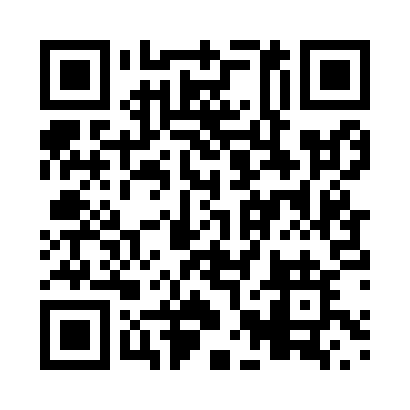 Prayer times for Bidwell, Ontario, CanadaWed 1 May 2024 - Fri 31 May 2024High Latitude Method: Angle Based RulePrayer Calculation Method: Islamic Society of North AmericaAsar Calculation Method: HanafiPrayer times provided by https://www.salahtimes.comDateDayFajrSunriseDhuhrAsrMaghribIsha1Wed4:386:141:256:268:3610:132Thu4:366:131:256:278:3710:153Fri4:346:111:256:288:3910:174Sat4:326:101:256:298:4010:195Sun4:306:091:256:298:4110:206Mon4:286:071:256:308:4310:227Tue4:266:061:246:318:4410:248Wed4:246:041:246:328:4510:269Thu4:226:031:246:328:4610:2810Fri4:206:021:246:338:4710:3011Sat4:186:011:246:348:4910:3112Sun4:165:591:246:348:5010:3313Mon4:145:581:246:358:5110:3514Tue4:135:571:246:368:5210:3715Wed4:115:561:246:378:5310:3916Thu4:095:551:246:378:5510:4117Fri4:075:531:246:388:5610:4218Sat4:065:521:246:398:5710:4419Sun4:045:511:246:398:5810:4620Mon4:025:501:256:408:5910:4821Tue4:015:491:256:419:0010:4922Wed3:595:481:256:419:0110:5123Thu3:585:481:256:429:0210:5324Fri3:565:471:256:429:0310:5425Sat3:555:461:256:439:0410:5626Sun3:535:451:256:449:0510:5827Mon3:525:441:256:449:0610:5928Tue3:515:441:256:459:0711:0129Wed3:495:431:256:459:0811:0230Thu3:485:421:266:469:0911:0431Fri3:475:421:266:479:1011:05